UNDERGRADUATE CURRICULUM COMMITTEE (UCC)
ACTION FORM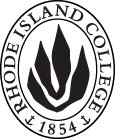 Report of Undergraduate Curriculum Committee ActionDocument(s):  #22-23-035Recommendation:   Approve.            Date of Action:  3/17/2023Originated by: Suzanne Mello-Stark	                         Dept. CSCIRecommended by Undergraduate Curriculum Committee            (Department, Person, or Group)     Effective date: Fall 2023.Catalog citations:  See pages on Curriculum website.Comments: #035 would like to add PHIL 207 Technology and the Future of Humanity as an alternative cognate to PHIL 206 Ethics in the CSCI BS program. While they feel that PHIL 207 may be a better fit for the program, they do not want to prevent students from being able to take or transfer in with PHIL 206, which remains a useful course. Program total is not affected.APPROVALSChair, Undergraduate Curriculum Committee:  Susan Abbotson   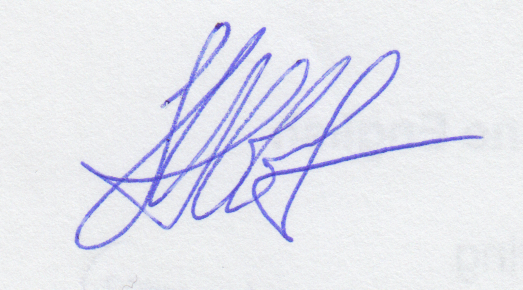 Date:  3/17/2023Report of Undergraduate Curriculum Committee ActionDocument(s):  #22-23-036 through #22-23-048Recommendation:   Approve.            Date of Action:  3/17/2023Originated by: Brian Knoth, Jinsoo Kim, and E.J. Min	                         Dept. COMMRecommended by Undergraduate Curriculum Committee            (Department, Person, or Group)     Effective date: Fall 2023.Catalog citations:  See pages on Curriculum website.Comments: Communication currently has five unique concentrations (in that they do not share any core courses). The plan is to delete two of these (Journalism and Public Relations and Advertising) and revise two others (Media Communication and Public and Professional Communication) to include aspects of the two deleted concentrations. These proposals cover the first program revision, which will remain a concentration in COMM called Media Communication and Advertising. #048 asks to delete the current Journalism concentration. There are only two students enrolled though not active, but courses they need to complete will still be available in the new concentration. #047 outlines the revised concentration which has been reduced from 60 to 52 credits (with 8 credits double-counting as Gen Eds.), and changes when COMM 242 (Spring odd years), COMM 252 (Annually), COMM 348 (Fall odd years) and COMM 443 (Fall even years) are offered.#036-#046 cover various changes to current courses in terms of prefixes, titles, descriptions, prerequisites and when they will be offered to fit the revised concentration. There will be one new course to be used as a restricted elective #046 COMM 245 Social Media Communication, that will also be a Gen Ed. course in the SB distribution. #036 revises the title for COMM 243W Writing for Media and will just be offered in Fall and adds the “W” to COMM 340W that had been approved but not yet enacted in the catalog. #037 removes the prerequisites from COMM 246 Television Production and will just be offered in Spring. #038 changes the prefix of COMM 334 Introduction to Advertising to become COMM 234, removes the prerequisite and will now be offered in Fall. #039 renames COMM 337 Advertising Strategy and Media Planning and updates the prerequisite to COMM 234 or COMM 334, and only offer it annually. #040 renames COMM 339W Creativity for Communication and Media, revises the prerequisite to “COMM 201W, or COMM 232 or COMM 301, or COMM 234 or COMM 334, or permission of instructor and department chair” and revises the description. #041 revises the prerequisite of COMM 343 Audio Production for Multimedia to become “COMM 244 or permission of instructor and department chair,” and only offer it annually. #042 renames COMM 345 Digital Media Production and revises the prerequisite to “COMM 244 or permission of instructor and department chair,” and change when offered to Fall. #043 changes the prerequisite of COMM 346 Sports Reporting to COMM 252 and change when offered to Spring (even years). #044 renames COMM 349 Media and Advertising Research with a new description, prerequisites of COMM 234 or COMM 334, and offer in Spring. COMM 335 Research for Public Relations and Advertising will be deleted. Finally, #045 renames COMM 492 to become COMM 462 Media and Advertising Portfolio, with a new description, prerequisites: “COMM 345 and COMM 349, or permission of instructor and department chair” and offer in Spring.APPROVALSChair, Undergraduate Curriculum Committee:  Susan Abbotson   Date:  3/17/2023Report of Undergraduate Curriculum Committee ActionDocument(s):  #22-23-050 through #22-23-054Recommendation:   Approve.            Date of Action:  3/17/2023Originated by: Andrea Del Vecchio	                         Dept. Physical ScienceRecommended by Undergraduate Curriculum Committee            (Department, Person, or Group)     Effective date: Fall 2023.Catalog citations:  See pages on Curriculum website.Comments: This group of proposals are all asking to remove the current Math competency prerequisite from the following courses #050 CHEM 105 General, Organic, and Biological Chemistry I, #051 PSCI 103 Physical Science, #052 PSCI 211 Introduction to Astronomy, #053 PSCI 212 Introduction to Geology, and #054 PSCI 217 Introduction to Oceanography. The requirement is an unnecessary barrier as sufficient math is taught within the course to cover what students will need.APPROVALSChair, Undergraduate Curriculum Committee:  Susan Abbotson   Date:  3/17/2023Report of Undergraduate Curriculum Committee ActionDocument(s):  #22-23-055 Recommendation:   Approve.            Date of Action:  3/17/2023Originated by: Karen Boren	                         			Dept. EnglishRecommended by Undergraduate Curriculum Committee            (Department, Person, or Group)     Effective date: Fall 2023.Catalog citations:  See pages on Curriculum website.Comments: #055 would like to revise the prerequisite for ENGL 461W to become just one upper level creative writing workshop course (any ONE from ENGL 371, ENGL 372, or ENGL 373) rather than two, to allow student more timely entrance into the class; the course will retain its “W” status.APPROVALSChair, Undergraduate Curriculum Committee:  Susan Abbotson   Date:  3/17/2023Report of Undergraduate Curriculum Committee ActionDocument(s):  #22-23-056 Recommendation:   Approve.            Date of Action:  3/17/2023Originated by: Dana Kolibachuk	                         			Dept. BiologyRecommended by Undergraduate Curriculum Committee            (Department, Person, or Group)     Effective date: Fall 2023.Catalog citations:  See pages on Curriculum website.Comments: #056 would like to rename BIOL 240 Biostatistics and Experimental Design, update its description, and turn it into a lab course (still four credits but will meet for 6 hours a week) to allow extra time for students to learn coding, as they switch to the free software program “R.”APPROVALSChair, Undergraduate Curriculum Committee:  Susan Abbotson   Date:  3/17/2023Report of Undergraduate Curriculum Committee ActionDocument(s):  #22-23-057 through #22-23-61 Recommendation:   Approve.            Date of Action:  3/17/2023Originated by: Dana Kolibachuk	                         			Dept. BiologyRecommended by Undergraduate Curriculum Committee            (Department, Person, or Group)     Effective date: Fall 2023.Catalog citations:  See pages on Curriculum website.Comments: #061 asks for the creation of a new BS program in Biotechnology to be housed within the Biology department. It will have 69-76 total credits (and 18 of those might double count as Gen Eds.) and will be composed of mostly current RIC courses from the sciences and beyond. #057 to #060 are four new courses being created for this program: BIOT 270W Introduction to Biotechnology (4 credits); BIOT 370 Techniques in Biotechnology (4 credits); BIOT 406-410 Biotechnology Internship Experience (6-10 credits), and BIOT 465W Biotechnology Internship Seminar (2 credits).APPROVALSChair, Undergraduate Curriculum Committee:  Susan Abbotson   Date:  3/17/2023Report of Undergraduate Curriculum Committee ActionDocument(s):  #22-23-062 through #22-23-66 Recommendation:   Approve.            Date of Action:  3/17/2023Originated by: Giselle Auger	                         			Dept. CommunicationRecommended by Undergraduate Curriculum Committee            (Department, Person, or Group)     Effective date: Fall 2023.Catalog citations:  See pages on Curriculum website.Comments: This is a collection of proposals that combine to help create a new concentration in Strategic Communication for the BPS program. #062 and #063 are two new 4 credit COMM courses that will be used for this (and also may be available to COMM students): COMM 328 Case Studies in Public Relations and COMM 439 Crisis Communication. #064 creates a new BPS seminar: BPS 462 Seminar in Strategic Communication that will be strictly online. #065 creates the BPS Concentration in Strategic Communication, consisting of 36 credits, using existing courses and three new ones above. Catalog copy contains additional editorial updates that need to be made to accommodate this addition and clarify the overall program. #066 creates a new 16 credit CUS called Conflict and Crisis Communication, whose are all part of the new BPS Concentration in Strategic Communication, but other students may want to take the certificate, too, when the courses are offered in different sections. APPROVALSChair, Undergraduate Curriculum Committee:  Susan Abbotson   Date:  3/17/2023Report of Undergraduate Curriculum Committee ActionDocument(s):  #22-23-067 to #22-23-069, #22-23-071 to #22-23-078 and #22-23-093 to #22-23-094.Recommendation:   Approve.            Date of Action:  3/17/2023Originated by: Giselle Auger	                         			Dept. Chair COMMRecommended by Undergraduate Curriculum Committee            (Department, Person, or Group)     Effective date: Fall 2023.Catalog citations:  See pages on Curriculum website.Comments: Communication currently has five unique concentrations (in that they do not share any core courses). The plan is to delete two of these (Journalism and Public Relations and Advertising) and revise two others (Media Communication and Public and Professional Communication) to include aspects of the two deleted concentrations. These proposals cover the second program revision, which will become an alternate major in COMM called Strategic Communication. #094 asks to delete the current Public Relations and Advertising concentration. Since its courses will still be available in the revised major all current students will be able to complete (or switch to the revised major or concentration). #078 outlines the revised major which has been reduced from 44 to 40 credits.#067-069, #071-077, and #093 cover various changes to current courses in terms of prefixes, titles, descriptions, prerequisites and when they will be offered to fit the revised major. There is one new course in #075 COMM 451 Family Communication that has been successful as a topic course and will be used in the revised major. #067 revises title and description of COMM 201W Writing for Strategic Communication. #068 revises title and description of COMM 208 Public Presentations. #069 revises COMM 301 to become COMM 232 Introduction to Public Relations, revises the description and drops the prerequisite. #071 COMM 251W to become COMM 300W Research Methods for Strategic Communication, revises the description and when offered to Spring. #072 renames COMM 312W Advanced Writing for Strategic Communication and revises description, and prerequisite to “COMM 232 or COMM 301 or COMM 334.” #073 changes COMM 452 Conflict Resolution to be COMM 352 Conflict Resolution and revises the description. #074 renames COMM 354 Civic Engagement and changes when offered to Spring (odd years). #076 renames COMM 461 Strategic Communication Capstone and revises the description and prerequisites to become “COMM 251W or COMM 300W and COMM 339W.” #077 revises the prerequisites of COMM 255W, COMM 305 and COMM 311W to become “COMM 251W or COMM 300W.” COMM 320W and COMM 422 to be “COMM 251W or COMM 300W and COMM 255 or COMM 255W.” COMM 323 and COMM 325 to be “COMM 251W or COMM 300W, and COMM 255 or COMM 255W, or COMM 305.”, COMM 412 to be “COMM 251W or COMM 300W and COMM 351, or consent of department chair.” COMM 460 to be “Completion of at least 75 college credits, including COMM 208, COMM 251W or COMM 300W, and 12 additional credit hours of communication courses.” COMM 485 to be “COMM 251W or COMM 300W, COMM 231, COMM 334 and COMM 311W or COMM 337.” COMM 491 to be “Completion of at least 18 credit hours of communication courses, including COMM 251W or COMM 300W, and consent of instructor, department chair and dean.” #093 revises the prerequisite of COMM 357 Public Opinion and Propaganda to be “COMM 208 or by consent of department chair.”APPROVALSChair, Undergraduate Curriculum Committee:  Susan Abbotson   Date:  3/17/2023Report of Undergraduate Curriculum Committee ActionDocument(s):  #22-23-079 through #22-23-091 Recommendation:   Approve.            Date of Action:  3/17/2023Originated by: Chris Marco, Bethany Lewis, George Ladd, 	            Dept. Psychology, Behavioral             	Randi Kim, Megan Sumeracki, Katherine Lacasse	    	Health Studies, and Gender	Melissa Marcotte, Emily Cook, Andrea Dottolo, and		and Women’s Studies	Leslie SchusterRecommended by Undergraduate Curriculum Committee            (Department, Person, or Group)     Effective date: Fall 2023.Catalog citations:  See pages on Curriculum website.Comments: This is a collection of proposals that combine to update the Psychology BS major and minor programs. #090 shows the program revisions and both will remain the same number of total credits (44/24) but will have more options in the current field with the creation of several new courses, as well as greater flexibility is what courses to take with updated prerequisites. #079 to #081 and #089 are revising titles, prefix numbers, and prerequisites, while #082 to #088 are all new four credit courses (the first also for use in the Gender and Women’s Studies programs and the last two also for use in the Behavioral Health Studies major): PSYC 355 Psychology of Social Class, PSYC 428 The Science of Happiness for use in the Psychology major and minor, PSYC 427 Psychology in the Workplace for use in the Psychology major and minor, PSYC 429 Psychology of Social Change for use in the Psychology major and minor, PSYC 451 Stress and Trauma for use in the Psychology major and minor, PSYC 453 Child and Adolescent Psychopathology and PSYC 454 Adult Psychopathology.	#079 revises titles, descriptions, and prerequisites to become PSYC 351 Psychology of Intersectionality, PSYC 356 Psychology of Genders and Sexuality, and PSYC 421 Changing Behavior: Applied Behavior Analysis, and PSYC 424 Health Psychology is just revising its description. All will have “PSYC 221 or PSYC 221W, and 45 completed credits that include 8 additional PSYC credits” as their prerequisite. #080 is changing a prefix number to PSYC 249 Cognitive Psychology and simplify the prerequisite to PSYC 110. #081 is changing a prefix number to PSYC 254 Introduction to Psychological Disorders, with a revised description, and will simplify the prerequisite to PSYC 110. #089 is changing prerequisites for PSYC 331, PSYC 335, PSYC 339, PSYC 341, PSYC 344, PSYC 345, PSYC 347, PSYC 360, PSYC 421, PSYC 422, PSYC 423, and PSYC 425 to “PSYC 110, PSYC 221 or PSYC 221W, and 45 completed credits that include 8 additional PSYC credits.” PSYC 332 is changing to “PSYC 110, PSYC 221 or PSYC 221W, PSYC 230 and 45 completed credits that include 4 additional PSYC credits.”	#091 asks to revise the Behavioral Health Studies program to reflect changes in the Psychology major and adopt some of their new courses. Total credits remain the same (68). Includes a revision of the prerequisite of PSYC 452 Theories of Psychological Interventions to become “PSYC 217 and concurrent or prior enrollment in PSYC 453 or PSYC 454, or permission of Chair.”APPROVALSChair, Undergraduate Curriculum Committee:  Susan Abbotson   Date:  3/17/2023Report of Undergraduate Curriculum Committee ActionDocument(s):  #22-23-092 Recommendation:   Approve.            Date of Action:  3/17/2023Originated by: Glenn Rawson				 	            Dept. Chair Philosophy             	Recommended by Undergraduate Curriculum Committee            (Department, Person, or Group)     Effective date: Fall 2023.Catalog citations:  See pages on Curriculum website.Comments: #092 would like to revise PHIL 200 to become PHIL 100 as a more suitable number for an introductory course. APPROVALSChair, Undergraduate Curriculum Committee:  Susan Abbotson   Date:  3/17/2023Report of Undergraduate Curriculum Committee ActionDocument(s):  #22-23-095 Recommendation:   Approve.            Date of Action:  3/17/2023Originated by: Holly Shadoian		 	            Dept. Vice Provost,      Undergraduate Affairs        Recommended by Undergraduate Curriculum Committee            (Department, Person, or Group)     Effective date: Fall 2023.Catalog citations:  See pages on Curriculum website.Comments: #095 would like to make a small edit to the General Education description for the BPS program to allow for more choices of writing courses that can satisfy their Professional Writing category. APPROVALSChair, Undergraduate Curriculum Committee:  Susan Abbotson   Date:  3/17/2023Report of Undergraduate Curriculum Committee ActionDocument(s):  #22-23-096 Recommendation:   Approve.            Date of Action:  3/17/2023Originated by: Joshua Diem		 	            Dept. Social Work, Recommended by Undergraduate Curriculum Committee            (Department, Person, or Group)     Effective date: Fall 2023.Catalog citations:  See pages on Curriculum website.Comments: #096 is being renamed SWRK 200 Introducing Social Work and Social Justice, with a revised description and when offered now Fall and Spring, and it will be a Gen Ed. SB distribution course. APPROVALSChair, Undergraduate Curriculum Committee:  Susan Abbotson   Date:  3/17/2023